Drei Hinweise zur Bearbeitung der Aufgaben:1. Die Tagesaufgaben + die nachfolgenden Dokumente (Fragen zu jedem Tag) müssen bearbeitet werden.2. Die kursiv geschriebenen Hinweise zu den    Tagesberichten bitte vor dem Drucken entfernen.3. Auch wenn du dieses Jahr keinen Praktikumsbericht 
schreiben musst, so ist es auch diesmal wichtig, dass du dir klar machst, ob dir der Beruf gefällt und warum bzw. warum nicht. Deshalb ist die Tagesaufgabe 5 auch die wichtigste. Diese wird dir auch helfen, deinen Mitschülern den erkundeten Beruf vorzustellen. 
BetriebspraktikumVom:............2021  Bis: .............2021Betriebspraktikum – Allgemeine DatenDer Praktikant/Die Praktikantin:Name:..............................Vorname:..............................Geburtsdatum:................Straße: ............................................... PLZ Ort:...................................................Telefon:..............................................Der Praktikumsbetrieb:Firmenname::.......................................................................................................Straße: .................................................... PLZ Ort: .............................................:..............................Betreuer während des Praktikums: ......................................................................Schule:Name: ................................................. Straße:............................................PLZ Ort:.......................................................  :........................................ .e-mail:.......................................................... Bei Krankheit unbedingt den Betrieb und die Schule anrufen!!Betreuende Lehrer: .............................................................................Betriebspraktikum - ArbeitszeitDas Praktika beginnt am ...................................                  und endet am ........................................Das Praktikum dauert 5 Arbeitstage.Tägliche ArbeitszeitArbeitsbeginn: ............................ UhrArbeitsende: ............................... UhrPausen:1. Pause von ...................................Uhr bis .....................................Uhr2. Pause von ...................................Uhr bis .....................................Uhr3. Pause von ...................................Uhr bis .....................................UhrGesamte Arbeitszeit an einem Tag (ohne Weg und Pausen):......................Stunden ...........................MinutenZeit für den Weg zum Arbeitsplatz:......................................................................Ich bin während des Praktikums täglich von........Uhr bis ............ Uhr von zu Hause abwesend.Betriebspraktikum –Vergleich Tagesablauf Schule / PraktikumMein Tagesablauf in der SchulzeitDiese Uhr zeigt die 24 Stunden des Tages an. Male sie in den angegebenen Farben aus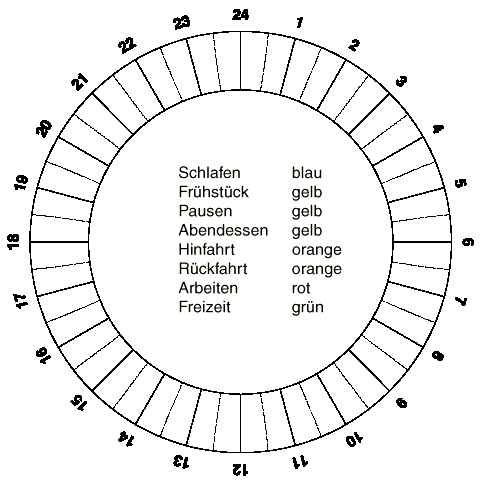 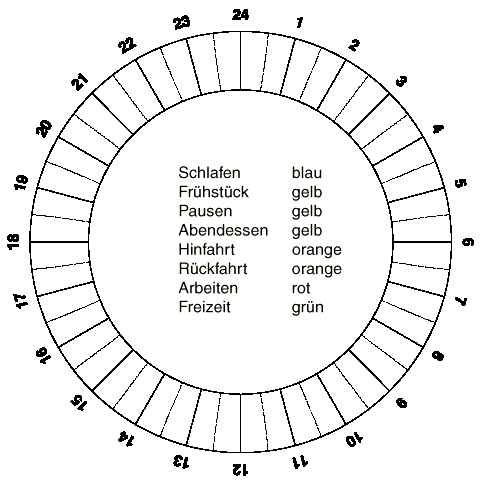 Mein Tagesablauf im PraktikumAuch diese Uhr zeigt die 24 Stunden des Tages an. Male sie mit den angegebenen Farben aus und vergleiche den Tagesablauf in der Schule mit dem des Praktikums. Notiere deine Erkenntnisse auf gesondertem Blatt.Betriebspraktikum - Tagesaufgaben
Tagesaufgabe 1      Tag/Datum: .....................Dein ArbeitsplatzFüge hier ein Bild deines Arbeitsplatzes ein, es kann Bild aus dem Firmenprospekt, ein Foto von dir bei der Arbeit oder eine Zeichnung sein:Betriebspraktikum - TagesaufgabenTagesaufgabe 2    Tag/Datum: ......................Welche Arbeitsmittel (Werkzeuge, Maschinen, Computer, Materialien etc.) benutzt Du bei Deiner Arbeit?
Zeichne oder klebe Bilder ein!Betriebspraktikum - TagesaufgabenTagesaufgabe 3     Tag/Datum: ......................An welchen Produkten / Dienstleistungen arbeitest du?
Klebe Bilder der Produkte oder Dienstleistungen ein!Betriebspraktikum - TagesaufgabenTagesaufgabe 4    	Tag/Datum: ......................Stelle deinen Praktikumsbetrieb interessant und anschaulich vor. Verwende dazu Informationen aus Firmenprospekten, dem Internet und Gesprächen mit den Mitarbeitern(vgl. Punkt 6 der Hinweise am Anfang).Reflexion deines PraktikumsSchlussbetrachtung mit Reflexion:

1) Beruf: Theorie und PraxisBesorge dir die ausführlichen Berufsinformationen aus dem Internet (www.berufenet.de) und vergleiche sie mit den Anforderungen / Kompetenzen in deinem Praktikumsbetrieb.Stelle diesen Vergleich tabellarisch dar.2) RückmeldungFühre ein Interview mit deinem Praxisanleiter (s.u.)3) KompetenzenWelche Werkzeuge / Arbeitsmittel hast du in diesem Praktikum kennen gelernt?
Welche Fertigkeiten hast du in diesem Praktikum gelernt oder verbessern können?Was hast du in diesem Praktikum über den Umgang mit dem verarbeiteten Material oder der Bedienung von Maschinen und Programmen dazugelernt?Wie hast du den Umgang mit Mitarbeitern bzw. Kunden erfahren?4) AusblickKönntest du dir vorstellen, diesen Beruf zu erlernen?Begründe bitte deine Antwort.Interview mit Deinem PraxisanleiterWelche grundsätzlichen Anforderungen stellt die Ausbildungzum _______________________________________				(Berufsbezeichnung)an Auszubildende im Betrieb: ________________________________Sehr geehrte Praxisanleiterin,Sehr geehrter Praxisanleiter,im Rahmen seines Betriebspraktikums in Ihrem Betrieb soll der Schüler gemeinsam mit Ihnen das umseitig abgedruckte Anforderungsprofil einer Ausbildungsstelle Ihres Betriebes ausfüllen.Anhand der Anforderungsprofile soll den Schülern vor Augen geführt werden, wie die Gewichtung von Schulnoten und Schlüsselqualifikationen in den verschiedenen Ausbildungsberufen gestaltet ist.Die gewonnen Erkenntnisse bilden auch eine konkrete Grundlage bei der Berufswahl der SchülerInnen.Wir danken Ihnen für Ihre UnterstützungFür die Ausbildung wichtiger Schulabschluss und Schulfächer/Noten:Sehr geehrter Praxisanleiter. Bitte kreuzen Sie die fünf für Sie wichtigsten Schlüsselqualifikationen für diesen Beruf in der folgenden Liste an!...............................................Stempel / Unterschrift der FirmaIm Praktikum erkundeter Beruf(genaue Berufsbezeichnung):Die Zugangsvoraussetzungen zu diesem BerufDie Aufgaben und Tätigkeiten des Berufs im Überblickggf. Erklärungen der berufsspezifischen FachbegriffeArbeitsbereiche / BranchenArbeitszeit, Verdienstmöglichkeiten und Aufstiegschancen Informationen zu dem Beruf können dir die Mitarbeiter der Firma geben. Eine weitere Infoquelle ist die Internetseite des BERUFENET :http://berufenet.arbeitsagentur.de/berufe/index.jsp(dort unter <Suche von A – Z>).Gesamtdauer der Ausbildung:Zuständige Berufsschule:Überbetriebliche Ausbildung:Schulabschluss:Fach / FächerverbundFach / FächerverbundNote nicht schlechter alsErscheinungsbild

Auf angemessene Körperhaltung, -pflege und Kleidung achtenErscheinungsbild

Auf angemessene Körperhaltung, -pflege und Kleidung achtenErscheinungsbild

Auf angemessene Körperhaltung, -pflege und Kleidung achtenErscheinungsbild

Auf angemessene Körperhaltung, -pflege und Kleidung achtenErscheinungsbild

Auf angemessene Körperhaltung, -pflege und Kleidung achtenPflichtbewusstsein und Pünktlichkeit

Regeln und Absprachen einhaltenPflichtbewusstsein und Pünktlichkeit

Regeln und Absprachen einhaltenPflichtbewusstsein und Pünktlichkeit

Regeln und Absprachen einhaltenPflichtbewusstsein und Pünktlichkeit

Regeln und Absprachen einhaltenPflichtbewusstsein und Pünktlichkeit

Regeln und Absprachen einhaltenOrdnungsbereitschaft und Sorgfalt

Eigene Arbeitsqualität beachten und Leistung überprüfenOrdnungsbereitschaft und Sorgfalt

Eigene Arbeitsqualität beachten und Leistung überprüfenOrdnungsbereitschaft und Sorgfalt

Eigene Arbeitsqualität beachten und Leistung überprüfenOrdnungsbereitschaft und Sorgfalt

Eigene Arbeitsqualität beachten und Leistung überprüfenOrdnungsbereitschaft und Sorgfalt

Eigene Arbeitsqualität beachten und Leistung überprüfenAntrieb und Ausdauer

Ohne äußere Motivation arbeiten und durchhaltenAntrieb und Ausdauer

Ohne äußere Motivation arbeiten und durchhaltenAntrieb und Ausdauer

Ohne äußere Motivation arbeiten und durchhaltenAntrieb und Ausdauer

Ohne äußere Motivation arbeiten und durchhaltenAntrieb und Ausdauer

Ohne äußere Motivation arbeiten und durchhaltenArbeitsbelastbarkeit

Körperlich oder mental anstrengende Arbeit bewältigenArbeitsbelastbarkeit

Körperlich oder mental anstrengende Arbeit bewältigenArbeitsbelastbarkeit

Körperlich oder mental anstrengende Arbeit bewältigenArbeitsbelastbarkeit

Körperlich oder mental anstrengende Arbeit bewältigenArbeitsbelastbarkeit

Körperlich oder mental anstrengende Arbeit bewältigenEmotionale Stabilität
Keinen Stimmungsschwankungen unterliegen, die die Arbeitsleistung beeinträchtigenEmotionale Stabilität
Keinen Stimmungsschwankungen unterliegen, die die Arbeitsleistung beeinträchtigenEmotionale Stabilität
Keinen Stimmungsschwankungen unterliegen, die die Arbeitsleistung beeinträchtigenEmotionale Stabilität
Keinen Stimmungsschwankungen unterliegen, die die Arbeitsleistung beeinträchtigenEmotionale Stabilität
Keinen Stimmungsschwankungen unterliegen, die die Arbeitsleistung beeinträchtigenAuffassung und Lernfähigkeit

Arbeitsanweisungen verstehen und neue Dinge lernenAuffassung und Lernfähigkeit

Arbeitsanweisungen verstehen und neue Dinge lernenAuffassung und Lernfähigkeit

Arbeitsanweisungen verstehen und neue Dinge lernenAuffassung und Lernfähigkeit

Arbeitsanweisungen verstehen und neue Dinge lernenAuffassung und Lernfähigkeit

Arbeitsanweisungen verstehen und neue Dinge lernenKonzentration und Aufmerksamkeit

Sowohl auf die Arbeit als auch auf wichtige Dinge in der Arbeitsumgebung achtenKonzentration und Aufmerksamkeit

Sowohl auf die Arbeit als auch auf wichtige Dinge in der Arbeitsumgebung achtenKonzentration und Aufmerksamkeit

Sowohl auf die Arbeit als auch auf wichtige Dinge in der Arbeitsumgebung achtenKonzentration und Aufmerksamkeit

Sowohl auf die Arbeit als auch auf wichtige Dinge in der Arbeitsumgebung achtenKonzentration und Aufmerksamkeit

Sowohl auf die Arbeit als auch auf wichtige Dinge in der Arbeitsumgebung achtenFlexibilität

Sich wechselnden Tätigkeiten zuwenden könnenFlexibilität

Sich wechselnden Tätigkeiten zuwenden könnenFlexibilität

Sich wechselnden Tätigkeiten zuwenden könnenFlexibilität

Sich wechselnden Tätigkeiten zuwenden könnenFlexibilität

Sich wechselnden Tätigkeiten zuwenden könnenVerhalten gegenüber Vorgesetzten

Sich angemessen gegenüber Vorgesetzten verhaltenVerhalten gegenüber Vorgesetzten

Sich angemessen gegenüber Vorgesetzten verhaltenVerhalten gegenüber Vorgesetzten

Sich angemessen gegenüber Vorgesetzten verhaltenVerhalten gegenüber Vorgesetzten

Sich angemessen gegenüber Vorgesetzten verhaltenVerhalten gegenüber Vorgesetzten

Sich angemessen gegenüber Vorgesetzten verhaltenVerhalten gegenüber Kunden

Sich angemessen gegenüber Fremden/Kunden verhaltenVerhalten gegenüber Kunden

Sich angemessen gegenüber Fremden/Kunden verhaltenVerhalten gegenüber Kunden

Sich angemessen gegenüber Fremden/Kunden verhaltenVerhalten gegenüber Kunden

Sich angemessen gegenüber Fremden/Kunden verhaltenVerhalten gegenüber Kunden

Sich angemessen gegenüber Fremden/Kunden verhaltenVerhalten gegenüber Kollegen

Sich angemessen gegenüber Kollegen verhaltenVerhalten gegenüber Kollegen

Sich angemessen gegenüber Kollegen verhaltenVerhalten gegenüber Kollegen

Sich angemessen gegenüber Kollegen verhaltenVerhalten gegenüber Kollegen

Sich angemessen gegenüber Kollegen verhaltenVerhalten gegenüber Kollegen

Sich angemessen gegenüber Kollegen verhalten